DOKUMENTASI KEGITAN GURU DAN ANAK PENINGKATAN KECERDASAN KINESTETIK MELALUI  TARI KREASI DI TK ISLAM AL-ABRAR KOTA MAKASSAR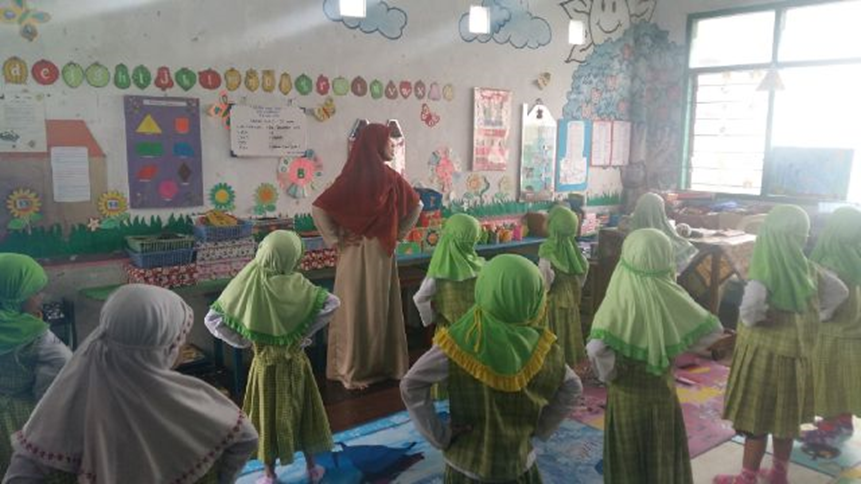 Gambar 1. Kegitan guru melakukan gerakan kepala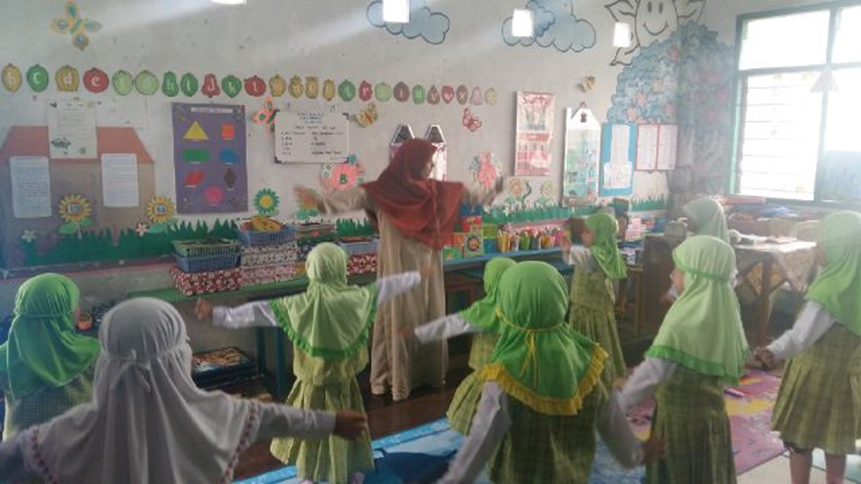 Gambar 2. Melakukan gerakan tangan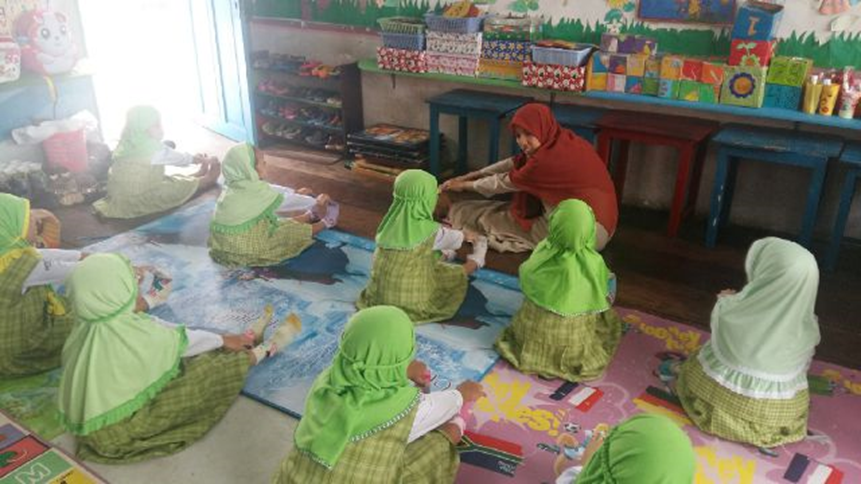 Gambar 3. Melakukan gerakan merenggangkan otot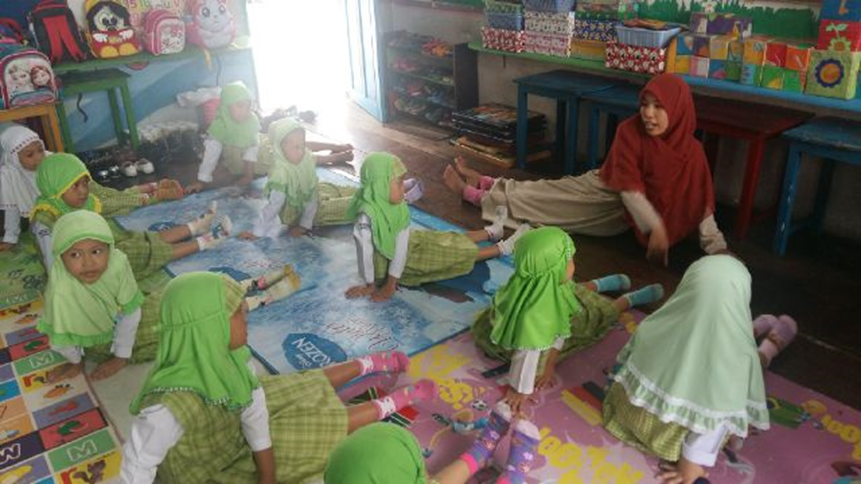 Gambar 4. Melakukan gerakan merenggangkan otot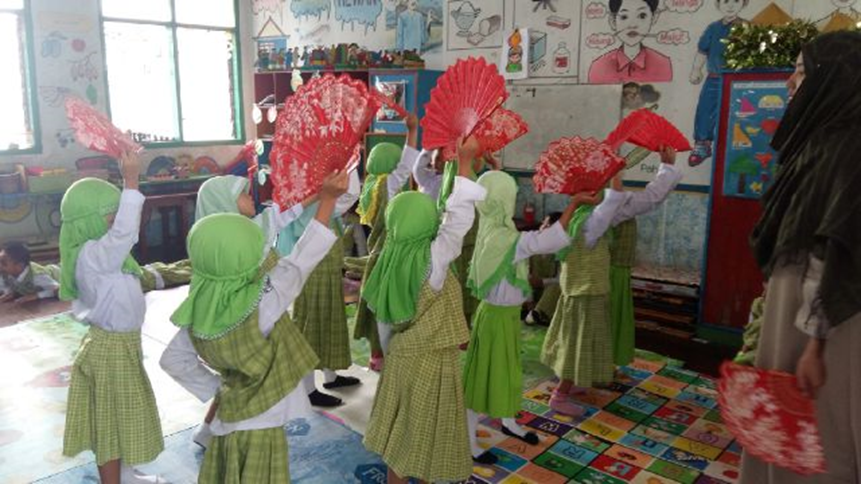 Gambar 5. Gerakan bergerak dengan arah tangan kesamping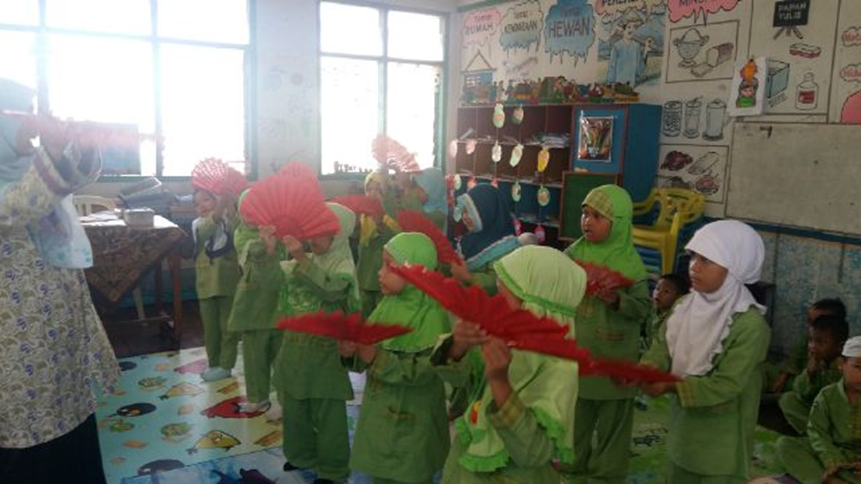 Gambar 6. Gerakan bergerak dengan arah tangan keatas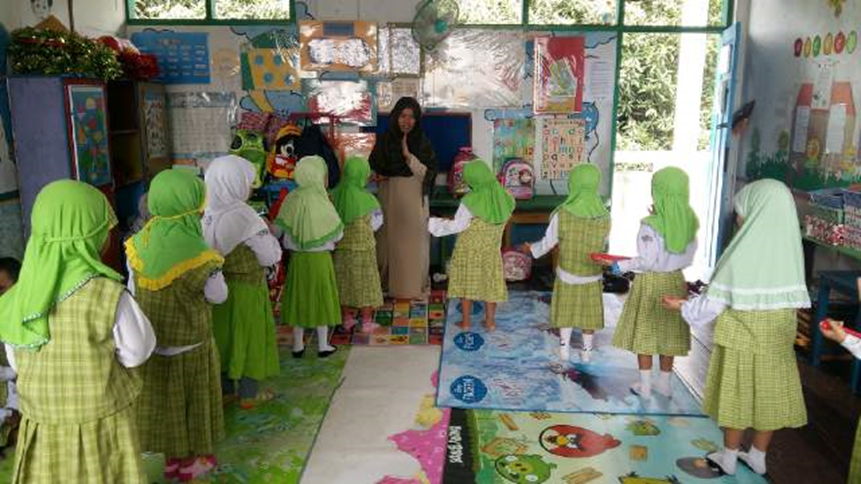 Gambar 7.  Gerakan membentuk formasi pola lantai membentuk huruf V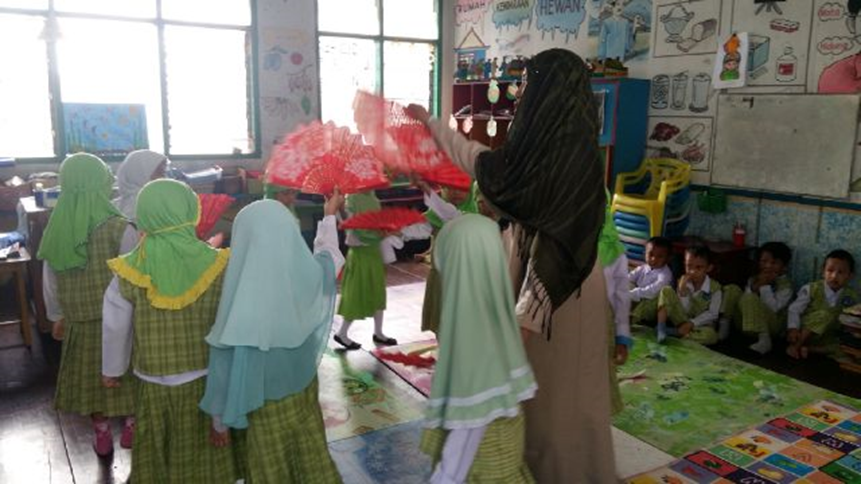 Gambar 8. Gerakan membentuk formasi pola lantai membuat lingkaranFOTO KEGIATAN GURU DAN ANAK SEBELUM MASUK PADA KEGIATAN TARI KREASI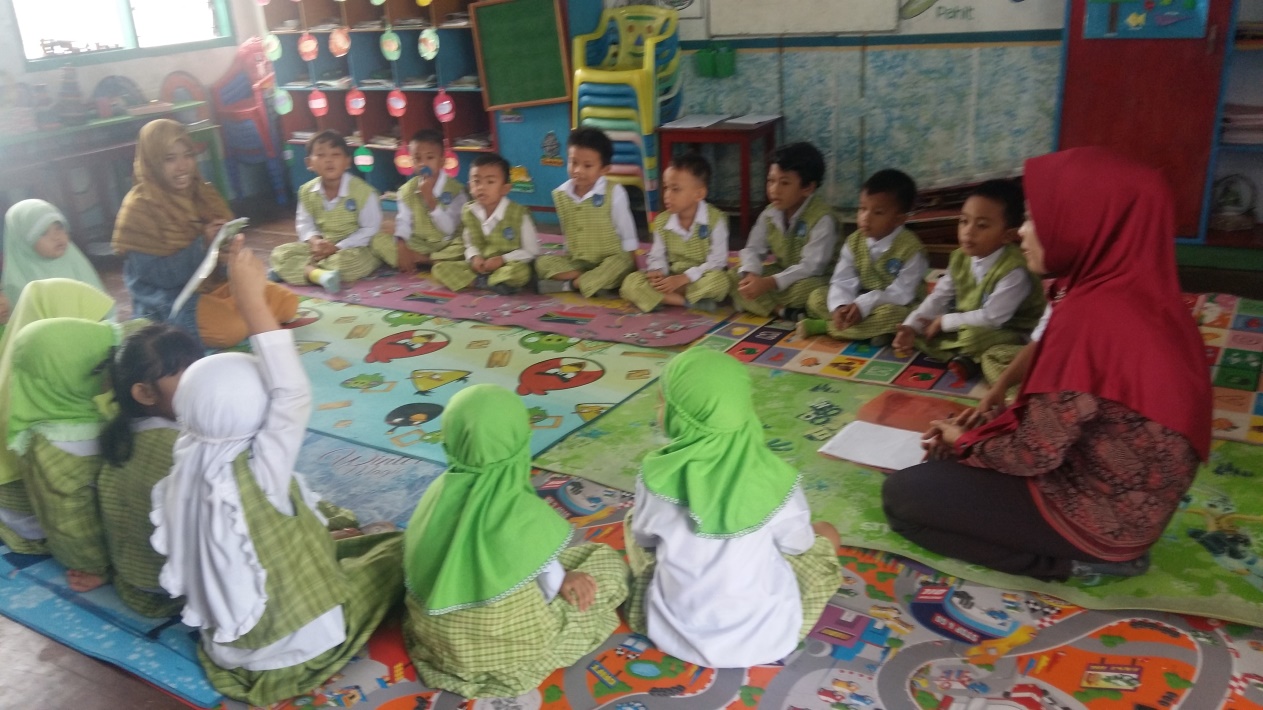 Gambar 1. Guru mengabsen anak didik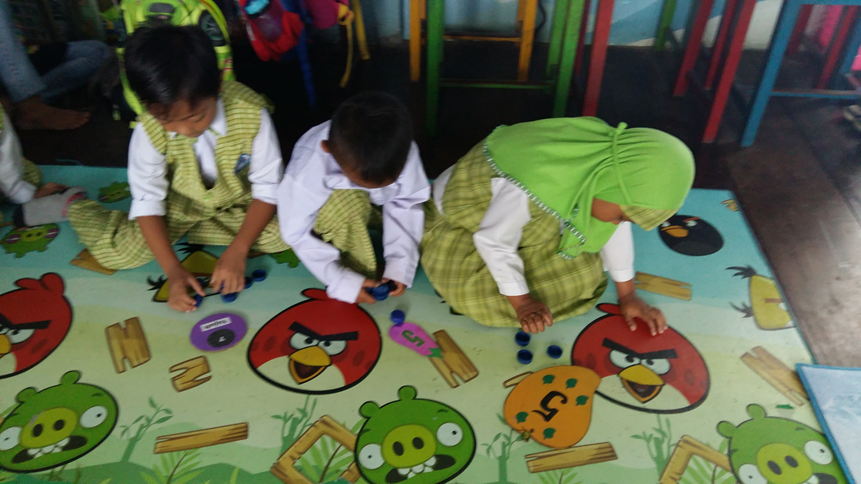 Gambar 2. Kegitatan inti: mencocokkan jumlah benda dengan lambang bilangan